A Note from the SJAM Home and School Association!Join us! We meet (Via Zoom) to cook up future fundraising and community building activities for SJAM. All parents/guardians of current students are invited to join the team, which also includes SJAM staff. 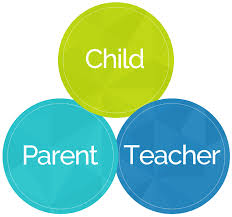 All you need to do is email us at sjamhomeandschool@hotmail.com and let us know that you would like to receive the invites to our monthly Zoom meetings, and we can send you the link.All our welcome, but only voting members will be able to participate in the AGM, after which all others will be unmuted for the regular meeting.  Hope to see you then! 